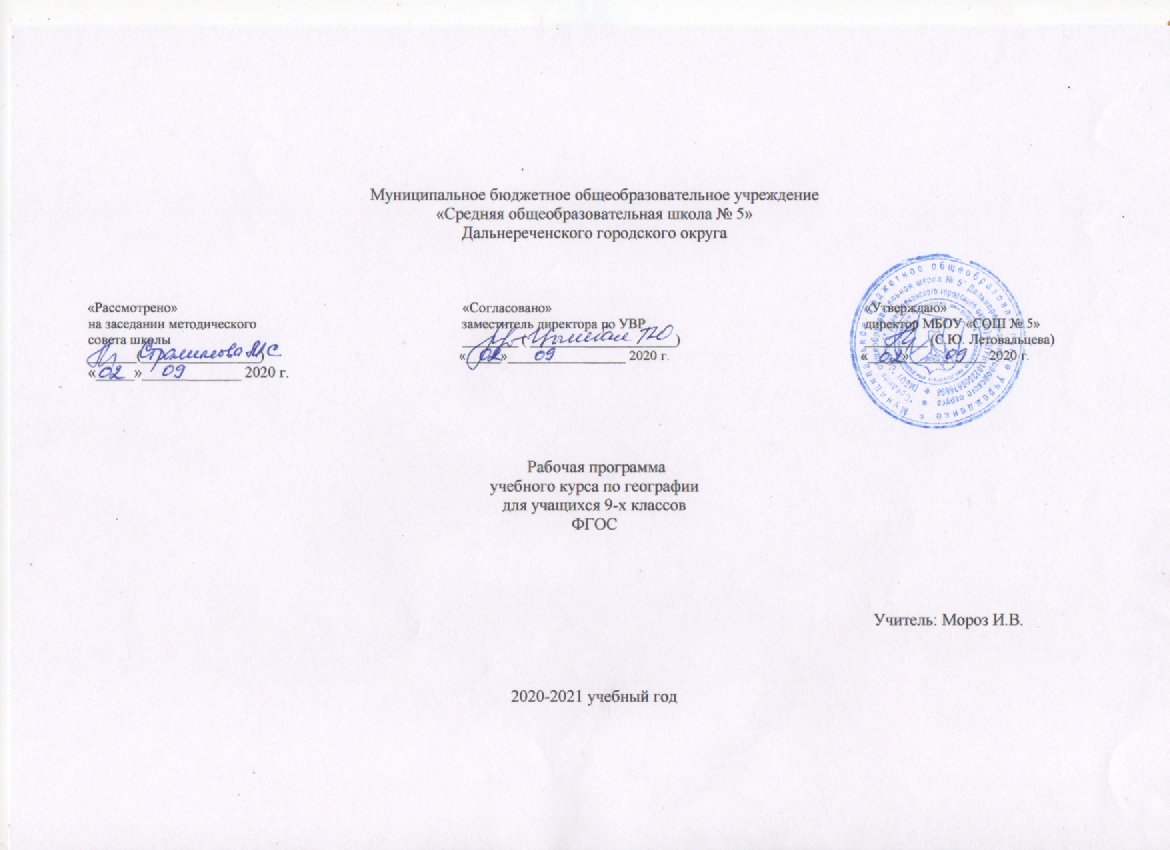 2020-2021 учебный годПояснительная запискаПри разработке рабочей программы использован Государственный стандарт основного общего и среднего (полного) образованияРабочая программа составлена на основе: Программы курса «География». 5-9 классы / авт.-сост. Е.М. Домогацких.- 2-е изд.- М.: ООО «Русское слово-учебник», 2013.- 88  с.- (ФГОС. Инновационная школа).Количество часов: всего- 70 часов, в неделю - 2 часа;Основные цели и задачи:сформировать целостный географический образ своей Родины;дать представление об особенностях природы, населения и хозяйства нашей Родины;сформировать образ нашего государства как объекта мирового сообщества, дать представление о роли России в мире;воспитывать патриотическое отношение на основе познания своего родного края, его истории, культуры;воспитывать грамотное экологическое поведение и отношение к окружающему мируОсновное содержание курса:    Курс «География России» занимает центральное место в географическом образовании в школе. Содержание программы полностью соответствует образовательному стандарту в области географии и концепции географического образования в основной школе. Данный курс развивает общие географические понятия, определения, закономерности на новом, более высоком уровне, используя как базу географию родной страны. Помимо раскрытия основных знаний, формирования географических умений и навыков, он влияет на мировоззрение учащихся в основной школе.    Программа определяет содержание изучаемого предмета, отражает требование к общеобразовательной географической подготовке школьников, познавательные интересы учащихся. Главным образом она призвана формировать правильную ориентацию обучающихся в природных, социальных и экономических проблемах своей страны, помогать им в выборе путей рационального применения, приложения своих сил на благо Родины.    В курсе для 9 класса рассматривается положение России в мировом хозяйстве в историческом аспекте; взаимосвязь и перспективы развития природных, социальных и экономических территориальных систем. Региональная часть курса сконструирована с позиций комплексного географического страноведения.Личностные результатыЦелостное мировоззрение, соответствующее современному уровню развития науки и общественной практики, учитывающее социальное, культурное, языковое, духовное многообразие современного мира;Коммуникативные компетентности в общении и сотрудничестве со сверстниками, детьми старшего и младшего возраста, взрослыми в процессе образовательной, общественно полезной, учебно-исследовательской, творческой и других видов деятельности;Основы экологической культуры, соответствующие современному уровню экологического мышления, опыт экологически ориентированной рефлексивно-оценочной и практической деятельности в жизненных ситуациях;Осознанное, уважительное и доброжелательное отношение к другому человеку, его мнению, мировоззрению, культуре, языку, вере, гражданской позиции, к истории, культуре, религии, традициям, ценностям народов России.Метапредметные результаты обученияСтавить учебную задачу под руководством учителя;Планировать свою деятельность под руководством учителя;Выявлять причинно-следственные связи;Определять критерии для сравнения фактов, явлений;Анализировать связи, соподчинения и зависимости компонентов;Выслушивать и объективно оценивать другого;Уметь вести диалог, вырабатывать общее решение;Работать с текстом: составлять логические цепочки, таблицы, схемыПредметные результаты обученияОбъяснять:Специфику предмета изучения экономической и социальной географии;Отличия природного и хозяйственных комплексов;Особенности проведения государственной границы;Достоинства и недостатки ГП России;Структуру АТУОпределять:Отличия природного и хозяйственных комплексов;Особенности ГП России;Особенности границ России;Виды субъектов Федерации;Отличительные черты видов отраслей хозяйства;Положение экономических регионов, районов, зон России В курсе рассматриваются основные темы:Введение (1час)Тема 1. Россия на карте мира (7 часов- 6 часов+ 1 резервный час)Тема 2. Природа и человек (5 часов)Тема 3. Население России (9 часов)Тема 4. Отрасли хозяйства России (21 час -19 часов+ 2 резервных часа)Тема 5. Природно- хозяйственная характеристика России (25 часов- 21 час+ 4 резервных часа)Заключение (2часа- 1 час+ 1 резервный час)Предусмотрено проведение -  практических работ: 20:№ 1-  Составление описания ЭГП России№ 2-  Составление описания политико- географического положения России по типовому плану№ 3- Обозначение на контурной карте субъектов Федерации различных видов№ 4- Расчет ресурсообеспеченности территории России по отдельным видам природных ресурсов№ 5- Оценка экологической ситуации отдельных частей территории России№ 6-  Расчет параметров ЕД населения: ЕП, рождаемости, смертности, показателя ЕП, показателя смертности, показателя рождаемости№ 7- Расчет численности городского населения на основе данных о значении показателя урбанизации и численности населения России№ 8- Определение по картам атласа ареалов компактного проживания крупнейших народов России  № 9- Составление схемы отраслевой структуры народного хозяйства России № 10- Описание отрасли по типовому плану № 11- Составление схемы межотраслевых связей отрасли промышленности№ 12- Анализ потенциальных возможностей территорий природных зон для развития сельского хозяйства№ 13- Описание транспортного узла№ 14- Определение природных условий, характеризующих хозяйственную специализацию территории района№ 15- Определение факторов, влияющих на современную хозяйственную специализацию района № 16- Составление комплексного описания района по типовому плану№ 17- Описание ЭГП района№ 18- Сравнительная характеристика ГП районов№ 19- Анализ специфики размещения населения и хозяйства на территории района№ 20- Определение по статистическим показателям места и роли России в миреТребования к уровню подготовки обучающихся:В результате изучения географии ученик должен: 1. Называть (показывать): основные отрасли хозяйства, отраслевые комплексы, крупнейшие промышленные центры;основные транспортные магистрали и крупные транспортные узлы;географические районы, их территориальный состав;отрасли местной промышленности.2. Описывать: природные ресурсы;периоды формирования хозяйства России;особенности отраслей;традиционные отрасли хозяйства коренных народов в национально-территориальных образованиях;экономические связи районов;состав и структуру отраслевых комплексов;основные грузо - и пассажиропотоки.3. Объяснять: различия в освоении территории;влияние разных факторов на формирование географической структуры районов;размещение главных центров производства;сельскохозяйственную специализацию территории;структуру ввоза и вывоза;современные социально-экономические и экологические проблемы территорий.4. Прогнозировать: возможные пути развития территории под влиянием определённых факторов.5. Анализировать, обобщать и интерпретировать: географическую информацию;демографические показатели;факторы, влияющие на размещение отраслей и отдельных предприятий по территории страны6. Выдвигать:на основе статистических данных гипотезы динамики численности населения России;7. Выбирать:критерии для сравнения, сопоставления, оценки и классификации географических явлений и процессов на территории России;критерии для сравнения, сопоставления России в мире по отдельным социально- экономическим показателям8. Выявлять:противоречивую информацию при работе с несколькими источниками информации;тенденции в изменении отраслевой и территориальной структуры хозяйства страны9. Делать:прогнозы изменения географических систем и комплексов10. Использовать:источники информации для решения учебных и практическо- ориентированных задач; знания о демографических показателях, характеризующих население России, для решения практико- ориентированных задач в контексте реальной жизниПеречень обязательной географической номенклатуры:Крайние точки: мысы Флигели, Челюскин; гора Базардюзю; Куршская коса;Моря: Баренцево, Белое, Лаптевых, Карское, Восточно- Сибирское, Чукотское, Берингово, Охотское, Японское, Балтийское, Черное, Азовское, каспийское море-озеро;Заливы: Гданьский, Финский, Кандалашский, Онежская губа, Байдарацкая губа, Обская губа, Енисейский, Пенжинская губа, Петра Великого;Проливы: Лаперуза, Кунаширский, Керченский, Берингов, Татарский;Острова: Земля Франца Иосифа, Новая Земля, Новосибирские, Северная Земля, Врангеля, Сахалин, Курильские, Соловецкие, Колгуев, Вайгач, Кижи, Валаам, Командорские;Полуострова: камчатка, Ямал, Таймыр, Кольский, Канин, Рыбачий , Таманский, Гыданский, Чукотский;Реки: Волга, Дон, Обь, Иртыш, Лена, Енисей, Ангара, Яна, Индигирка, Колыма, Анадырь, Амур, Зея, Бурея, Шилка, Аргунь, Северная Двина, Печора, Онега, Мезень, Ока, Вятка, Кама, Нева, Кубань, Кума, Терек, Урал, Белая, Чусовая, Исеть, Бия, Катунь, Тобол, Ишим, Пур, Таз, Нижняя Тунгуска, Подкаменная Тунгуска, Вилюй, Алдан, Хатанга, селенга, Оленек, Уссури, Камчатка;Озера: Чудское, Онежское, Ладожское, Байкал, Таймыр, Телецкое, Селигер, Имандра, Псковское, Ильмень, Плещеево, Эльтон, Баскунчак, Кулундинское, Чаны, Ханка;Водохранилища: Куйбышевское, Рыбинское, Братское, Волгоградское, Цимлянское, Вилюйское, Зейское, Горьковское;Каналы: Беломорско-Балтийский, Мариинская система, Волго-Балтийский, им. Москвы, Волго-Донской;Горы: Хибины, Большой Кавказ, Казбек, Эльбрус, Урал, Народная, Ямантау, Магнитная, Качканар, Алтай, Белуха, Салаирский кряж, Кузнецкий Алатау, Западный и Восточный Саян, Бырранга, Енисейский кряж, Становое нагорье, Алданское нагорье, Витимское плоскогорье, Становой хребет, Верхоянский хребет, хребет Черского, Чукотское нагорье, Джугджур, Сихотэ-Алинь, Ключевская сопка, Авачинская Сопка, Шивелуч;Возвышенности: Среднерусская, Приволжская, Среднесибирское плоскогорье, плато Путорана, Тиманский кряж, Северные Увалы, Валдайская, Ставропольская, Сибирские Увалы;Равнины: Восточно- Европейская (Русская), Западно-Сибирская, Окско-Донская, Ишимская, Барабинская, Зейско-Буреинская, Центрально-Якутская;Низменности: Яно-Индигирская, Колымская, Средне-Амурская, Кумо-Манычская впадина, Прикаспийская, печорская, Мещерская, Окско-Донская, Прикубанская, Кузнецкая котловина, Северо-Сибирская, Минусинская, Тувинская котловины;Заповедники и другие охраняемые территории: Астраханский, Баргузинский, Кандалакшский, Галичья Гора, Кедровая Падь, Приокско-Террасный, Лапландский, Дарвинский, Самарская Лука, Тебердинский, Печеро-Илычский, Башкирский, Ильменский. Алтайский, Таймырский, Долина гейзеров, Ленский Столбы, Усть-Ленский, Кроноцкий, Остров Врангеля, Дальневосточный морской;Месторождения: Печорский угольный бассейн, Курская магнитная аномалия, Подмосковный буроугольный бассейн, Баскунчак (соли), Западно-Сибирский нефтегазоносный бассейн, Кузбасс, Горная Шория (железные руды), Донбасс, Хибины (апатиты), Канско-Ачинский, Ленский, Тунгусский, Южно-Якутский угольные бассейны, Удоканское (медь), Алдан и Бодайбо (золото), Мирный (алмазы).УМК: Учебник- География: Население и хозяйство России: учебник для 9 класса общеобразовательных учреждений / Е.М. Домогацких, Н.И. Алексеевский, Н.Н. Клюев. – 6-е изд. – М.: ООО «Русское слово - учебник», 2019. – 344 с.: ил., карт.- (ФГОС. Инновационная школа)Географический атлас. 9 класс. - М.: Дрофа, 2010Контурные карты. 9  класс.- М.: Дрофа, 2010Рабочая тетрадь по географии к учебнику Е.М. Домогацких и Н.И. Алексеевского, Н.Н. Клюева  «География. Население и хозяйство России». 9 класс / Е.М. Домогацких, Е.Е. Домогацких. – 2-е изд. – М.: ООО «Русское слово - учебник», 2011. – 128 с.Рабочая тетрадь к учебнику под редакцией А.И. Алексеева/ Э.В. Ким, Н.А. Марченко, В.А. Низовцев.-3-е изд., стереотип.-М.: Дрофа, 2005Поурочные планы по учебнику А.И. Алексеева. 9 класс/ Авт.-сост. С.А. Малиновская – Волгоград.: Учитель, 2006Дидактические карточки- задания по географии. 9 класс. К учебнику под редакцией А.И. Алексеева.-М.: Издательство «Экзамен» , 2011Дополнительная литература:Алексеев А.И. География России. Хозяйство и географически е районы/ А.И. Алексеев.-М.: Дрофа, 2005География России. Население и хозяйство. 9 класс. Рекомендации к планированию уроков: метод. Пособие/ В.П. Дронов, В.Я. Ром -М.: Дрофа , 2003Тесты по географии: 9 класс. В 2 частях. Ч.1. Ч.2. / Е.В. Баранчиков.-М.: Издательство «Экзамен» , 20076-10 класс. Активные формы обучения: нескучные уроки, интернет- викторины/ авт.-сост. Н.Н. Зинченко, Л.А. Звонцова.- Волгоград: Учитель, 2011В.Г. Чернова. География в таблицах и схемах.- СПб.: ООО «Полиграфуслуги»,  2006География в цифрах. 6-10 классы.: Справочное пособие/Авт.- сост. В.В. Климанов, О.А. Климанова.- М.: Дрофа, 2002М.С. Смирнова. География: сб. заданий для проведения промежуточной аттестации: 6-9 кл.: кн. для учителя.-М.: Просвещение, 2007Планета Земля. Энциклопедия.- М. : ООО «Росмэн», 2000Большой справочник школьника. 5-11 классы.-М.: Дрофа, 2009Большая Оксфордская энциклопедия.-М.: «Росмэн», 2008Интернет- ресурсТематическое планирование по курсу «География. Население и хозяйство России» - 9 классКритерии оценок:Формы промежуточного контроля: тестовый контроль, проверочные работы, зачеты, географические диктанты, работы с контурными картами, семинарыУстный ответ.Оценка "5" ставится, если ученик: Показывает глубокое и полное знание и понимание всего объёма программного материала; полное понимание сущности рассматриваемых понятий, явлений и закономерностей, теорий, взаимосвязей; Умеет составить полный и правильный ответ на основе изученного материала; выделять главные положения, самостоятельно подтверждать ответ конкретными примерами, фактами; самостоятельно и аргументировано делать анализ, обобщения, выводы. Устанавливать межпредметные (на основе ранее приобретенных знаний) и внутрипредметные связи, творчески применять полученные знания в незнакомой ситуации. Последовательно, чётко, связно, обоснованно и безошибочно излагать учебный материал; давать ответ в логической последовательности с использованием принятой терминологии; делать собственные выводы; формулировать точное определение и истолкование основных понятий, законов, теорий; при ответе не повторять дословно текст учебника; излагать материал литературным языком; правильно и обстоятельно отвечать на дополнительные вопросы учителя. Самостоятельно и рационально использовать наглядные пособия, справочные материалы, учебник, дополнительную литературу, первоисточники; применять систему условных обозначений при ведении записей, сопровождающих ответ; использование для доказательства выводов из наблюдений и опытов; Самостоятельно, уверенно и безошибочно применяет полученные знания в решении проблем на творческом уровне; допускает не более одного недочёта, который легко исправляет по требованию учителя; имеет необходимые навыки работы с приборами, чертежами, схемами и графиками, сопутствующими ответу; записи, сопровождающие ответ, соответствуют требованиямХорошее знание карты и использование ее, верное решение географических задач.Оценка "4" ставится, если ученик: Показывает знания всего изученного программного материала. Даёт полный и правильный ответ на основе изученных теорий; незначительные ошибки и недочёты при воспроизведении изученного материала, определения понятий дал неполные, небольшие неточности при использовании научных терминов или в выводах и обобщениях из наблюдений и опытов; материал излагает в определенной логической последовательности, при этом допускает одну негрубую ошибку или не более двух недочетов и может их исправить самостоятельно при требовании или при небольшой помощи преподавателя; в основном усвоил учебный материал; подтверждает ответ конкретными примерами; правильно отвечает на дополнительные вопросы учителя. Умеет самостоятельно выделять главные положения в изученном материале; на основании фактов и примеров обобщать, делать выводы, устанавливать внутрипредметные связи. Применять полученные знания на практике в видоизменённой ситуации, соблюдать основные правила культуры устной речи и сопровождающей письменной, использовать научные термины; В основном правильно даны определения понятий и использованы научные термины; Ответ самостоятельный; Наличие неточностей в изложении географического материала; Определения понятий неполные, допущены незначительные нарушения последовательности изложения, небольшие неточности при использовании научных терминов или в выводах и обобщениях;Связное и последовательное изложение; при помощи наводящих вопросов учителя восполняются сделанные пропуски;Наличие конкретных представлений и элементарных реальных понятий изучаемых географических явлений;Понимание основных географических взаимосвязей;Знание карты и умение ей пользоваться;При решении географических задач сделаны второстепенные ошибки. Оценка "3" ставится, если ученик: Усвоил основное содержание учебного материала, имеет пробелы в усвоении материала, не препятствующие дальнейшему усвоению программного материала; Материал излагает несистематизированно, фрагментарно, не всегда последовательно; Показывает недостаточную сформированность отдельных знаний и умений; выводы и обобщения аргументирует слабо, допускает в них ошибки. Допустил ошибки и неточности в использовании научной терминологии, определения понятий дал недостаточно четкие; Не использовал в качестве доказательства выводы и обобщения из наблюдений, фактов, опытов или допустил ошибки при их изложении; Испытывает затруднения в применении знаний, необходимых для решения задач различных типов, при объяснении конкретных явлений на основе теорий и законов, или в подтверждении конкретных примеров практического применения теорий; Отвечает неполно на вопросы учителя (упуская и основное), или воспроизводит содержание текста учебника, но недостаточно понимает отдельные положения, имеющие важное значение в этом тексте; Обнаруживает недостаточное понимание отдельных положений при воспроизведении текста учебника (записей, первоисточников) или отвечает неполно на вопросы учителя, допуская одну-две грубые ошибки. Слабое знание географической номенклатуры, отсутствие практических навыков работы в области географии (неумение пользоваться компасом, масштабом и т.д.); Скудны географические представления, преобладают формалистические знания;Знание карты недостаточное, показ на ней сбивчивый;Только при помощи наводящих вопросов ученик улавливает географические связи.Оценка "2" ставится, если ученик: Не усвоил и не раскрыл основное содержание материала; Не делает выводов и обобщений. Не знает и не понимает значительную или основную часть программного материала в пределах поставленных вопросов; Имеет слабо сформированные и неполные знания и не умеет применять их к решению конкретных вопросов и задач по образцу; При ответе (на один вопрос) допускает более двух грубых ошибок, которые не может исправить даже при помощи учителя. Имеются грубые ошибки  в использовании карты.Примечание: По окончании устного ответа учащегося педагогом даётся краткий анализ ответа, объявляется мотивированная оценка. Возможно привлечение других учащихся для анализа ответа, самоанализ, предложение оценки. Оценка самостоятельных, письменных и контрольных работ.Оценка "5" ставится, если ученик: выполнил работу без ошибок и недочетов; допустил не более одного недочета. Оценка "4" ставится, если ученик выполнил работу полностью, но допустил в ней: не более одной негрубой ошибки и одного недочета; или не более двух недочетов. Оценка "3" ставится, если ученик правильно выполнил не менее половины работы или допустил: не более двух грубых ошибок; или не более одной грубой и одной негрубой ошибки и одного недочета; или не более двух-трех негрубых ошибок; или одной негрубой ошибки и трех недочетов; или при отсутствии ошибок, но при наличии четырех-пяти недочетов. Оценка "2" ставится, если ученик: допустил число ошибок и недочетов превосходящее норму, при которой может быть выставлена оценка "3"; или если правильно выполнил менее половины работы. Примечание: Учитель имеет право поставить ученику оценку выше той, которая предусмотрена нормами, если учеником оригинально выполнена работа. Оценки с анализом доводятся до сведения учащихся, как правило, на последующем уроке, предусматривается работа над ошибками, устранение пробелов. Критерии выставления оценок за проверочные тесты.Критерии выставления оценок за тест, состоящий из 10 вопросов.Время выполнения работы: 10-15 мин.Оценка «5» - 10 правильных ответов, «4» - 7-9, «3» - 5-6, «2» - менее 5 правильных ответов.Критерии выставления оценок за тест, состоящий из 20 вопросов.Время выполнения работы: 30-40 мин.Оценка «5» - 18-20 правильных ответов, «4» - 14-17, «3» - 10-13, «2» - менее 10 правильных ответов.«5»- 90 %-100 %«4»- 70 %-85 %«3»- 50 %-65 %«2»- менее 50 %Оценка качества выполнения практических и самостоятельных работ по географии.Отметка "5"Практическая или самостоятельная работа выполнена в полном объеме с соблюдением необходимой последовательности. Учащиеся работали полностью самостоятельно: подобрали необходимые для выполнения предлагаемых работ источники знаний, показали необходимые для проведения практических и самостоятельных работ теоретические знания, практические умения и навыки.Работа оформлена аккуратно, в оптимальной для фиксации результатов форме.Форма фиксации материалов может быть предложена учителем или выбрана самими учащимися.Отметка "4"Практическая или самостоятельная работа выполнена учащимися в полном объеме и самостоятельно. Допускается отклонение от необходимой последовательности выполнения, не влияющее на правильность конечного результата (перестановка пунктов типового плана при характеристике отдельных территорий или стран и т.д.).Использованы указанные учителем источники знаний, включая страницы атласа, таблицы из приложения к учебнику, страницы из статистических сборников. Работа показала знание основного теоретического материала и овладение умениями, необходимыми для самостоятельного выполнения работы. Допускаются неточности и небрежность в оформлении результатов работы.Отметка "3"Практическая работа выполнена и оформлена учащимися с помощью учителя или хорошо подготовленных и уже выполнивших на "отлично" данную работу учащихся. На выполнение работы затрачено много времени (можно дать возможность доделать работу дома). Учащиеся показали знания теоретического материала, но испытывали затруднения при самостоятельной работе с картами атласа, статистическими материалами, географическими инструментами.Отметка "2"Выставляется в том случае, когда учащиеся оказались не подготовленными к выполнению этой работы. Полученные результаты не позволяют сделать правильных выводов и полностью расходятся с поставленной целью. Обнаружено плохое знание теоретического материала и отсутствие необходимых умений. Руководство и помощь со стороны учителя и хорошо подготовленных учащихся неэффективны из-за плохой подготовки учащегося.Оценка умений работать с картой и другими источниками географических знаний.Отметка «5» - правильный, полный отбор источников знаний, рациональное их использование в определенной последовательности; соблюдение логики в описании или характеристике географических территорий или объектов; самостоятельное выполнение и формулирование выводов на основе практической деятельности; аккуратное оформление результатов работы.Отметка «4» - правильный и полный отбор источников знаний, допускаются неточности в использовании карт и других источников знаний, в оформлении результатов.Отметка «3» - правильное использование основных источников знаний; допускаются неточности в формулировке выводов; неаккуратное оформление результатов.Отметка «2» - неумение отбирать и использовать основные источники знаний; допускаются существенные ошибки в выполнении задания и в оформлении результатов.Требования к выполнению практических работ на контурной карте.Практические и самостоятельные работы на контурной карте выполняются с использованием карт атласа и учебника, а также описания задания к работе 1. Подберите материалы для выполнения задания на карте (текстовые карты, статистические материалы, текст учебника), выделите главное.2. Чтобы не перегружать контурную карту, мелкие объекты обозначаются цифрами с последующим их пояснением за рамками карты (в графе: «условные знаки»). 3. При помощи условных знаков, выбранных вами, выполните задание, условные знаки отобразите в легенде карты.4. При нанесении на контурную карту географических объектов используйте линии градусной сетки, речные системы, береговую линию и границы государств (это нужно для ориентира и удобства, а также для правильности нанесения объектов). 5. Названия географических объектов старайтесь писать вдоль параллелей или меридианов, это поможет оформить карту более аккуратно (требование выполнять обязательно). Названия городов и поселков расположите по параллелям или параллельно северной рамки карты; надписи не должны перекрывать контуров других обозначений; надписи делайте по возможности мелко, но четко, красиво, желательно печатными буквами. Название рек и гор располагают соответственно вдоль хребтов и рек, названия равнин - по параллелям. Объекты гидросферы желательно подписывать синей пастой.                                                                            6. Не копируйте карты атласа, необходимо точно выполнять предложенные вам задания (избегайте нанесения «лишней информации»: отметка за правильно оформленную работу по предложенным заданиям может быть снижена на один балл, в случае добавления в работу излишней информации)7. Если того требует задание, карту раскрашивают цветными карандашами, а затем уже подписывают географические названия.8. Географические названия объектов подписывайте с заглавной буквы.9. Работа должна быть выполнена аккуратно без грамматически ошибок (отметка за работу может быть снижена за небрежность и грамматические ошибки на один и более баллов).10. Над северной рамкой (в правом верхнем углу ученик ставит свою фамилию и класс).11. При выполнении практической работы в контурных картах, в левом верхнем углу карты подписывают номер и название практической работы.12. В начале учебного года все работы в контурных картах выполняются простыми карандашами, потому что навыки работы с контурными картами слабы, и ученики делают ошибки.Помните: работать в контурных картах фломастерами и маркерами запрещено!Критерии оценки контурных карт. «5» - Отлично выставляется в том случае, если контурная карта заполнена аккуратно и правильно. Все географические объекты обозначены верно. Контурная карта сдана на проверку своевременно.«4» - Хорошо выставляется в том случае, если контурная карта в целом заполнена правильно и аккуратно, но есть небольшие помарки или не указано местоположение двух-трёх объектов.«3» - Удовлетворительно выставляется в том случае, если контурная карта имеет ряд недостатков, но правильно указаны основные географические объекты.«2» - Неудовлетворительно выставляется в том случае, если контурная карта заполнена не верно, либо ученик не сдал её на проверку учителю.Источник: А.Э. Фромберг – Практические и проверочные работы по географии:  Кн. для учителя – М.: Просвещение, 2010.ОСОБЕННОСТИ РАБОТЫ С ДЕТЬМИ ОВЗВ УСЛОВИЯХ РЕАЛИЗАЦИИ ФГОСВ условиях современного российского образования уделяется большое внимание системе специального (коррекционного) образования, которое в свою очередь выделяет приоритетные цели и задачи для решения проблем в сфере психолого-педагогического сопровождения лиц с ограниченными возможностями здоровья в условия образовательного учреждения.Детям с ОВЗ сегодня не обязательно обучаться в специальных учреждениях, напротив, получить более качественное образование и лучше адаптироваться к жизни они смогут в обычной школе. Независимо от социального положения, расовой или конфессиональной принадлежности, физических и умственных способностей инклюзивное образование предоставляет возможность каждому ребенку удовлетворить свою потребность в развитии и равные права в получении адекватного уровню его развития и образования. Обучение детей с ОВЗ должно иметь коррекционную направленность. Коррекционная работа достигается использованием специальных приёмов обучения и организацией процесса обучения.Для повышения качества коррекционной работы необходимо выполнение следующих условий:- формирование УУД на всех этапах учебного процесса;- обучение детей (в процессе формирования представлений) выявлению характерных, существенных признаков предметов, развитие умений сравнивать, обобщать, классифицировать, анализировать, делать выводы и т.д.;- побуждение к речевой деятельности, осуществление контроля за речевой деятельностью детей;- установление взаимосвязи между воспринимаемым предметом, его словесным обозначением и практическим действием;- использование более медленного темпа обучения, многократного возвращения к изученному материалу;- разделение деятельность на отдельные составные части, элементы, операции, позволяющее осмысливать их во внутреннем отношении друг к другу;- использование упражнений, направленных на развитие восприятия, внимания, памяти.Одна из важных целей Стандарта: гарантия не только на получение образования детям с нарушениями развития, способным обучаться по индивидуально адаптированным программам, но и оказание специальной помощи детям с ОВЗ, способным обучатся в условиях массовой школы. И обязательным условием освоения стандарта является систематическая специальная психолого-педагогическая поддержка - создание адекватных условий для реализации особых образовательных потребностей, включая помощь в формировании полноценной жизненной компетенции.Для полноценной картины, рассмотрим понятие «дети с ограниченными возможностями здоровья» - это дети, состояние здоровья которых препятствует освоению образовательных программ вне специальных условий обучения и воспитания, то есть это дети-инвалиды либо другие дети в возрасте до 18 лет, не признанные в установленном порядке детьми-инвалидами, но имеющие временные или постоянные отклонения в физическом или психическом развитии и нуждающиеся в создании специальных условий для обучения и воспитания.В группы детей с ограниченными возможностями здоровья входят:дети с нарушениями опорно-двигательного аппарата;дети с нарушениями слуха (глухие, слабо слышащие);дети с нарушениями зрения (слепые, слабовидящие);дети с тяжёлыми нарушениями речи;дети с задержкой психического развития;дети с умственной отсталостью;дети с расстройством аутистического спектра Исходя из выше рассмотренной системы, психолого-педагогического сопровождения лиц с ограниченными возможностями здоровья в условиях образовательного учреждения должна нести разрозненный метод обучения, где главной целью должно быть определение индивидуального маршрута коррекционно-педагогической работы с детьми с ограниченными возможностями здоровья.На основе анализа литературных источников, опыта работы педагогов можно выделить некоторые конкретные условия создания положительного эмоционального заряда в учебной деятельности школьников.Во-первых, необходимо положительное отношение ребенка к школе в целом. Пребывание в школе не должно вызывать v ребенка негативные эмоции. У него должны быть ровные, хорошие деловые отношения с учителями и одноклассниками, исключены конфликты с ними. Он должен принимать участие в жизни класса и школы.Особое значение занимают эмоции сопереживания в общении с учителем и одноклассниками. Очень важно учить детей культуре чувств: понимание душевного состояния другого человека, умению поставить себя на его место, если он переживает печаль или тревогу, или порадоваться вместе с ним, желанию понять и принять интересы другого человека как свои собственные.Во-вторых, наполнение учения положительными переживаниями связано с осознанием каждым ребенком своих возможностей в достижении успехов в работе. В школе ребенок должен обрести точку опоры как утверждение достойного способа жизни, краеугольные камни которого - честь, совесть, правда. Может быть, главный принцип - снять чувство страха с души ребенка, сделать его раскованным, свободным, вселить уверенность в свои силы, увидеть в нем полноценного и способного к творчеству серьезного человека. Все дети могут учиться успешно, однако учителя должны иметь большое терпение...В-третьих, положительные эмоциональные переживания должна вызывать встреча с новым учебным материалом, новыми способами учебной работы, самостоятельными наблюдениями, исследованиями. Все эти условия создают атмосферу эмоционального комфорта в процессе учения, без чего невозможно его успешное осуществление. Однако важно помнить, что эмоциональное благополучие, преобладание удовлетворенности собой, захваливание школьников может привести и к застою в учебной работе, к «закрытости» их для развития. Вместе с тем в обучении должно присутствовать и чувство преодоления трудности. Ребенок всегда должен осознавать оценку как результат своих собственных усилий. Он должен получать удовлетворение от самостоятельного преодоления трудностей. Коррекционное обучение — это не просто добавка к общеразвивающей работе с детьми. Оно выступает как условие преодоления или сглаживания некоторых трудностей, возникающих вследствие биологического нарушения, но, что особенно ценно, оно лежит в основе формирования личности школьника, имеющего то или иное отклонение в развитии. Важным фактором в формировании личности аномального ребенка — это не просто комплексное воспитание, а организация педагогического воздействия по принципу целостной системы специального обучения. При этом результат выражается не в определенных умениях, способностях, чертах характера, а в виде личностного новообразования, перестраивающего всю совокупность связей и отношений ребенка с окружающей действительностью. Известно, что использование на уроках географии познавательных игр позволяет разнообразить формы учебно- воспитательного процесса, способствует формированию у учащихся интереса к изучению предмета, развивает их мышление и память, внимание и умение действовать коллективно, либо индивидуально с осознанием личной ответственности, что развивает у учащихся самостоятельность в обучении и является подготовкой к самообразованию.Выбор вида игр определяется возрастом детей, их подготовленностью по учебному материалу, степенью овладению общеучебными и специальными умениями и навыками.Цель географических игр прежде всего учебная: закреплять навыки чтения карты, умения использовать полученные знания, разнообразную дополнительную информацию, вызвать интерес к предмету.Применение игры на уроке очень разнообразно, ее можно организовать и в начале урока для активизации внимания учащихся, и в конце его для закрепления изученного материала.Уроки обобщающего повторения проходят более интересно, когда применяются элементы игры. На экскурсиях в природу, на прогулках, школьных переменах можно использовать подвижные географические игры. В старших классах можно применять занимательные вопросы. Для проверки д\з я широко используются ГЕОГРАФИФЕСКИЕ ДИКТАНТЫ - одно из средств занимательности на уроках географии. Это любимая форма опроса у ребят, т.к. устно изложить дом. материал им намного сложнее. Цель географических диктантов - проверить определенный объем знаний, закрепить навыки и умения применять эти знания. Географический диктант есть своего рода небольшая по объему фронтальная письменная проверка, охватывающая несколько тем. Такая форма проверки позволяет охватить всех уч-ся в теч. 8-10 мин., выяснить пробелы в знаниях уч-ся. На уроке обзорного повторения темы можно дать уч-ся задание занимательного характера на проверку знаний основной номенклатуры. ОРГАНИЗАЦИЯ РАБОТЫ С ОДАРЕННЫМИ ДЕТЬМИВ УСЛОВИЯХ РЕАЛИЗАЦИИ ФГОСЗадачи современной школы обусловлены требованиями, которые выдвигаются обществом к молодому поколению, призванному соответствовать веяниям времени. Общество же заинтересовано в выпускниках с развитыми познавательными потребностями, способных адаптироваться к различным социальным условиям, стремящихся к саморазвитию и самореализации, умеющих свободно ориентироваться в современном информационном пространстве. Именно поэтому чрезвычайно актуальна организация работы с одаренными детьми. Цель: создание необходимого потенциала организационных, методических условий для комплексного решения проблемы развития личности ребёнка, его интеллектуальных возможностей и творческих способностей.Одаренность (талант) — это системное, развивающееся в течение жизни качество личности, которое определяет возможность достижения человеком на основе его интеллектуальных, культурных, психофизиологических особенностей более высоких, незаурядных результатов в одном или нескольких видах деятельности по сравнению с другими людьми. Одаренный (талантливый) ребенок, подросток, молодой человек выделяется яркими, очевидными, иногда выдающимися достижениями (или имеет внутренние предпосылки для таких достижений) в том или ином виде деятельности. Уровень, качественное своеобразие и характер развития одаренности (таланта) определяется сложным комплексом природных задатков и социокультурной среды, опосредованного деятельностью ребенка (игровой, учебной, творческой, трудовой). В связи с этим особое значение для проявления и развития способностей имеют условия для собственной активности одаренных (талантливых) детей и молодежи.Отражение необходимости организации работы с одаренными детьми в нормативных документахОсновными образовательными документами в данный момент являются Федеральные стандарты, где и отражена необходимость организации работы с одаренными детьми. Так «Федеральный государственный образовательный стандарт основного общего образования» гласит: III. 18. Требования к разделам основной образовательной программы основного общего образования: 18.3.1 «… для развития потенциала обучающихся, прежде всего одаренных детей, разрабатываются с участием самих обучающихся и их родителей (законных представителей) индивидуальные учебные планы. Реализация индивидуальных учебных планов сопровождается поддержкой тьютора образовательного учреждения».IV. 25. Психолого-педагогические условия реализации основной образовательной программы основного общего образования должны обеспечивать «…мониторинг возможностей и способностей обучающихся, выявление и поддержка одаренных детей…»«Федеральный государственный образовательный стандарт среднего (полного) общего образования» также закрепляет эти требования: IV. 25. Психолого-педагогические условия реализации основной образовательной программы основного общего образования должны обеспечивать «…мониторинг возможностей и способностей обучающихся, выявление и поддержка одаренных детей…»Принципы педагогической деятельности в работе с одаренными детьми: принцип максимального разнообразия предоставленных возможностей для развития личности;принцип возрастания роли внеурочной деятельности;принцип индивидуализации и дифференциации обучения;принцип создания условий для совместной работы учащихся при минимальном участии учителя;принцип свободы выбора учащимся дополнительных образовательных услуг, помощи, наставничества. Условия успешной работы с одаренными учащимися:Осознание важности этой работы каждым членом коллектива и усиление в связи с этим внимания к проблеме формирования положительной мотивации к учению.Создание и постоянное совершенствование методической системы работы с одаренными детьми.Признание коллективом педагогов и руководством школы того, что реализация системы работы с одаренными детьми является одним из приоритетных направлений работы школы.В учебной деятельности работа с одарёнными детьми основывается на дифференцированном подходе, что способствует расширению и углублению образовательного пространства предмета. Поэтому работа с одарёнными детьми должна состоять как из урочной, так и внеурочной деятельности. Урочная деятельность. К ней относятся следующие виды деятельности:- проблемно-развивающее обучение,- проектно-исследовательская деятельность,- игровые технологии (деловые игры и путешествия),- информационно-коммуникативные технологии для удовлетворения познавательной мотивации развития способностей (разноуровневые тесты, презентации, тренажёры),- творческие и нестандартные задания.Проблемно-развивающее обучение. Большинство учителей, работающих с одарёнными детьми, успешно реализует технологию проблемного обучения. Учителя создают на занятиях ситуацию познавательного затруднения, при которой школьники поставлены перед необходимостью самостоятельно воспользоваться для изучения новой темы одной или несколькими мыслительными операциями: анализом, синтезом, сравнением, аналогией, обобщением и др. Это позволяет организовать активную самостоятельную деятельность учащихся, в результате чего происходит творческое овладение знаниями, навыками, умениями и развитие мыслительных способностей.Проектно-исследовательская деятельность. Одной из новых форм работы с одарёнными детьми в школе является проектирование. Проектный метод представляет такой способ обучения, который, можно охарактеризовать как «обучение через делание», когда учащийся самым непосредственным образом включён в активный познавательный процесс, самостоятельно формулирует учебную проблему, осуществляет сбор необходимой информации, планирует возможные варианты решения проблемы, делает выводы, анализирует свою деятельность, формируя «по кирпичикам» новые знания и приобретая новый учебный жизненный опытВнеурочная деятельность. К ней относятся следующие виды деятельности:- факультативы,- предметные недели,- театрализованные праздники, - творческие мастерские, - олимпиады и конкурсы по предметам, - научно-практические конференции; - работа по индивидуальным планам; - сотрудничество с другими школами, ВУЗами.В соответствии с ФГОС, развитие универсальных учебных действий (формирование общеучебных умений и навыков) на ступени основного общего образования проявляется в различных формах организации учебно-исследовательской и проектной деятельности в рамках урочной и внеурочной деятельности (творческие конкурсы, олимпиады, научные общества, научно-практические конференции, олимпиады, национальные образовательные программы и т. д.);Индивидуальный проект представляет собой особую форму организации деятельности обучающихся на ступени среднего (полного) общего образования (учебное исследование или учебный проект). Индивидуальный проект выполняется обучающимся самостоятельно под руководством учителя (тьютора) по выбранной теме в рамках одного или нескольких изучаемых учебных предметов, курсов в любой избранной области деятельности (познавательной, практической, учебно-исследовательской, социальной, художественно-творческой, иной). Индивидуальный проект выполняется обучающимся в течение одного или двух лет в рамках учебного времени, специально отведённого учебным планом, и должен быть представлен в виде завершённого учебного исследования или разработанного проекта: информационного, творческого, социального, прикладного, инновационного, конструкторского, инженерного».Выполнение проектных и исследовательских работ возможно на уроках географии и во внеурочной деятельности как в виде отдельных фрагментов, так и в виде довольно значительных по объёму работ для участия в различных конкурсах и конференциях.Библиографический списокФедеральный государственный образовательный стандарт основного общего образования (утвержден приказом Минобрнауки России от 17 декабря 2010 г. № 1897) Федеральный государственный образовательный стандарт среднего (полного) общего образования (утвержден приказом Минобрнауки России от 17 мая 2012 г. № 413)№урокаДата проведения урокаТема урокаОсновные понятияДомашнее заданиеПрактические работыПланируемые результатыПланируемые результатыПланируемые результаты№урокаДата проведения урокаТема урокаОсновные понятияДомашнее заданиеПрактические работыМетапредметныеПредметныеЛичностныеВведение (1 час)Введение (1 час)Введение (1 час)Введение (1 час)Введение (1 час)Введение (1 час)Введение (1 час)Введение (1 час)Введение (1 час)1Введение. Экономическая и социальная географияЭкономическая и социальная география, хозяйственный комплекс§ 1Оценивать учебную задачу под руководством учителя; выслушивать и объективно оценивать другого; уметь вести диалог Объяснять специфику предмета изучения экономической и социальной географии.Определять отличия природного и хозяйственного комплекса Осознание ценности географических знаний, как важнейшего компонента научной картины мираТема 1. Россия на карте  (7часов- 6 часов + 1 резервный час)Тема 1. Россия на карте  (7часов- 6 часов + 1 резервный час)Тема 1. Россия на карте  (7часов- 6 часов + 1 резервный час)Тема 1. Россия на карте  (7часов- 6 часов + 1 резервный час)Тема 1. Россия на карте  (7часов- 6 часов + 1 резервный час)Тема 1. Россия на карте  (7часов- 6 часов + 1 резервный час)Тема 1. Россия на карте  (7часов- 6 часов + 1 резервный час)Тема 1. Россия на карте  (7часов- 6 часов + 1 резервный час)Тема 1. Россия на карте  (7часов- 6 часов + 1 резервный час)2Экономико- и политико-географическое положение РоссииСоциально-экономическая география, хозяйственный комплекс, экономико- географическое положение, политико- географическое положение, геополитика, административно- территориальное деление, субъекты Федерации, экономический район, районирование, специализация, природные условия, адаптация, природные ресурсы§ 2ПО стр. 9-12Оценивать свою работу в сравнении с существующими требованиями; уметь вести дискуссию; представление информации в различных формах и видах;работа с текстом и внетекстовыми компонентами, исходя из учебной задачи.Объяснять специфику поэтапного формирования территории России, особенности проведения государственной границы, достоинства и недостатки  ГП России, виды субъектов Федерации. Определять особенности ГП России, особенности границ РФ, виды субъектов РФ, отличительные черты видов отраслей хозяйства  Умение планирования учебной деятельности: самостоятельно организовывать свою познавательную деятельность: ставить цель, определять задачи, для её достижения, выбирать пути решения этих задач;Умение выделения главного, анализ и классификация, обобщение, построение ответа, речи, формулирование выводов. Умение работать в группе: слушать и слышать других, считаться с чужим мнением и умением отстаивать свое.  
Умение обмениваться информацией
3Практическая работа № 1Социально-экономическая география, хозяйственный комплекс, экономико- географическое положение, политико- географическое положение, геополитика, административно- территориальное деление, субъекты Федерации, экономический район, районирование, специализация, природные условия, адаптация, природные ресурсы§ 2Составление описания ЭГП РоссииОценивать свою работу в сравнении с существующими требованиями; уметь вести дискуссию; представление информации в различных формах и видах;работа с текстом и внетекстовыми компонентами, исходя из учебной задачи.Объяснять специфику поэтапного формирования территории России, особенности проведения государственной границы, достоинства и недостатки  ГП России, виды субъектов Федерации. Определять особенности ГП России, особенности границ РФ, виды субъектов РФ, отличительные черты видов отраслей хозяйства  Умение планирования учебной деятельности: самостоятельно организовывать свою познавательную деятельность: ставить цель, определять задачи, для её достижения, выбирать пути решения этих задач;Умение выделения главного, анализ и классификация, обобщение, построение ответа, речи, формулирование выводов. Умение работать в группе: слушать и слышать других, считаться с чужим мнением и умением отстаивать свое.  
Умение обмениваться информацией
4Практическая работа № 2Социально-экономическая география, хозяйственный комплекс, экономико- географическое положение, политико- географическое положение, геополитика, административно- территориальное деление, субъекты Федерации, экономический район, районирование, специализация, природные условия, адаптация, природные ресурсы§ 2Составление описания политико- географического положения России по типовому плануОценивать свою работу в сравнении с существующими требованиями; уметь вести дискуссию; представление информации в различных формах и видах;работа с текстом и внетекстовыми компонентами, исходя из учебной задачи.Объяснять специфику поэтапного формирования территории России, особенности проведения государственной границы, достоинства и недостатки  ГП России, виды субъектов Федерации. Определять особенности ГП России, особенности границ РФ, виды субъектов РФ, отличительные черты видов отраслей хозяйства  Умение планирования учебной деятельности: самостоятельно организовывать свою познавательную деятельность: ставить цель, определять задачи, для её достижения, выбирать пути решения этих задач;Умение выделения главного, анализ и классификация, обобщение, построение ответа, речи, формулирование выводов. Умение работать в группе: слушать и слышать других, считаться с чужим мнением и умением отстаивать свое.  
Умение обмениваться информацией
5Формирование территории РоссииСоциально-экономическая география, хозяйственный комплекс, экономико- географическое положение, политико- географическое положение, геополитика, административно- территориальное деление, субъекты Федерации, экономический район, районирование, специализация, природные условия, адаптация, природные ресурсы§ 3ПО стр. 7-9Оценивать свою работу в сравнении с существующими требованиями; уметь вести дискуссию; представление информации в различных формах и видах;работа с текстом и внетекстовыми компонентами, исходя из учебной задачи.Объяснять специфику поэтапного формирования территории России, особенности проведения государственной границы, достоинства и недостатки  ГП России, виды субъектов Федерации. Определять особенности ГП России, особенности границ РФ, виды субъектов РФ, отличительные черты видов отраслей хозяйства  Умение планирования учебной деятельности: самостоятельно организовывать свою познавательную деятельность: ставить цель, определять задачи, для её достижения, выбирать пути решения этих задач;Умение выделения главного, анализ и классификация, обобщение, построение ответа, речи, формулирование выводов. Умение работать в группе: слушать и слышать других, считаться с чужим мнением и умением отстаивать свое.  
Умение обмениваться информацией
6Административно- территориальное устройство РоссииСоциально-экономическая география, хозяйственный комплекс, экономико- географическое положение, политико- географическое положение, геополитика, административно- территориальное деление, субъекты Федерации, экономический район, районирование, специализация, природные условия, адаптация, природные ресурсы§ 4ПО стр. 12-14Оценивать свою работу в сравнении с существующими требованиями; уметь вести дискуссию; представление информации в различных формах и видах;работа с текстом и внетекстовыми компонентами, исходя из учебной задачи.Объяснять специфику поэтапного формирования территории России, особенности проведения государственной границы, достоинства и недостатки  ГП России, виды субъектов Федерации. Определять особенности ГП России, особенности границ РФ, виды субъектов РФ, отличительные черты видов отраслей хозяйства  Умение планирования учебной деятельности: самостоятельно организовывать свою познавательную деятельность: ставить цель, определять задачи, для её достижения, выбирать пути решения этих задач;Умение выделения главного, анализ и классификация, обобщение, построение ответа, речи, формулирование выводов. Умение работать в группе: слушать и слышать других, считаться с чужим мнением и умением отстаивать свое.  
Умение обмениваться информацией
7Практическая работа № 3Социально-экономическая география, хозяйственный комплекс, экономико- географическое положение, политико- географическое положение, геополитика, административно- территориальное деление, субъекты Федерации, экономический район, районирование, специализация, природные условия, адаптация, природные ресурсы§ 4Обозначение на контурной карте субъектов Федерации различных видовОценивать свою работу в сравнении с существующими требованиями; уметь вести дискуссию; представление информации в различных формах и видах;работа с текстом и внетекстовыми компонентами, исходя из учебной задачи.Объяснять специфику поэтапного формирования территории России, особенности проведения государственной границы, достоинства и недостатки  ГП России, виды субъектов Федерации. Определять особенности ГП России, особенности границ РФ, виды субъектов РФ, отличительные черты видов отраслей хозяйства  Умение планирования учебной деятельности: самостоятельно организовывать свою познавательную деятельность: ставить цель, определять задачи, для её достижения, выбирать пути решения этих задач;Умение выделения главного, анализ и классификация, обобщение, построение ответа, речи, формулирование выводов. Умение работать в группе: слушать и слышать других, считаться с чужим мнением и умением отстаивать свое.  
Умение обмениваться информацией
8Районирование территории РоссииСоциально-экономическая география, хозяйственный комплекс, экономико- географическое положение, политико- географическое положение, геополитика, административно- территориальное деление, субъекты Федерации, экономический район, районирование, специализация, природные условия, адаптация, природные ресурсы§5ПО стр. 14-17Оценивать свою работу в сравнении с существующими требованиями; уметь вести дискуссию; представление информации в различных формах и видах;работа с текстом и внетекстовыми компонентами, исходя из учебной задачи.Объяснять специфику поэтапного формирования территории России, особенности проведения государственной границы, достоинства и недостатки  ГП России, виды субъектов Федерации. Определять особенности ГП России, особенности границ РФ, виды субъектов РФ, отличительные черты видов отраслей хозяйства  Умение планирования учебной деятельности: самостоятельно организовывать свою познавательную деятельность: ставить цель, определять задачи, для её достижения, выбирать пути решения этих задач;Умение выделения главного, анализ и классификация, обобщение, построение ответа, речи, формулирование выводов. Умение работать в группе: слушать и слышать других, считаться с чужим мнением и умением отстаивать свое.  
Умение обмениваться информацией
Тема 2. Природа и человек  (5 часов)Тема 2. Природа и человек  (5 часов)Тема 2. Природа и человек  (5 часов)Тема 2. Природа и человек  (5 часов)Тема 2. Природа и человек  (5 часов)Тема 2. Природа и человек  (5 часов)Тема 2. Природа и человек  (5 часов)Тема 2. Природа и человек  (5 часов)Тема 2. Природа и человек  (5 часов)9Природные условия России§ 6ПО стр. 17-20Оценивать учебную задачу под руководством учителя; выслушивать и объективно оценивать другого; уметь вести диалог; выявлять причинно- следственные связи; определять критерии для сравнения фактов, явлений; анализировать связи, соподчинения и зависимости компонентовОбъяснять особенности природных условий и ресурсов; понятие «адаптация»; влияние природных условий на хозяйственную деятельность человека; специфику использования природных ресурсов; суть экологических проблем.Определять территории с разной степенью комфортности природных условий; перспективы использования природных ресурсов; зоны экологических бедствий; пути решения экологических проблемОсознание ценности географических знаний, как важнейшего компонента научной картины мира10Природные ресурсы России§ 7ПО стр. 20-23Оценивать учебную задачу под руководством учителя; выслушивать и объективно оценивать другого; уметь вести диалог; выявлять причинно- следственные связи; определять критерии для сравнения фактов, явлений; анализировать связи, соподчинения и зависимости компонентовОбъяснять особенности природных условий и ресурсов; понятие «адаптация»; влияние природных условий на хозяйственную деятельность человека; специфику использования природных ресурсов; суть экологических проблем.Определять территории с разной степенью комфортности природных условий; перспективы использования природных ресурсов; зоны экологических бедствий; пути решения экологических проблемОсознание ценности географических знаний, как важнейшего компонента научной картины мира11Практическая работа № 4§ 7Расчет ресурсообеспеченности территории России по отдельным видам природных ресурсовОценивать учебную задачу под руководством учителя; выслушивать и объективно оценивать другого; уметь вести диалог; выявлять причинно- следственные связи; определять критерии для сравнения фактов, явлений; анализировать связи, соподчинения и зависимости компонентовОбъяснять особенности природных условий и ресурсов; понятие «адаптация»; влияние природных условий на хозяйственную деятельность человека; специфику использования природных ресурсов; суть экологических проблем.Определять территории с разной степенью комфортности природных условий; перспективы использования природных ресурсов; зоны экологических бедствий; пути решения экологических проблемОсознание ценности географических знаний, как важнейшего компонента научной картины мира12Хозяйственная деятельность и изменение природной среды§ 8ПО стр. 23-25  Оценивать учебную задачу под руководством учителя; выслушивать и объективно оценивать другого; уметь вести диалог; выявлять причинно- следственные связи; определять критерии для сравнения фактов, явлений; анализировать связи, соподчинения и зависимости компонентовОбъяснять особенности природных условий и ресурсов; понятие «адаптация»; влияние природных условий на хозяйственную деятельность человека; специфику использования природных ресурсов; суть экологических проблем.Определять территории с разной степенью комфортности природных условий; перспективы использования природных ресурсов; зоны экологических бедствий; пути решения экологических проблемОсознание ценности географических знаний, как важнейшего компонента научной картины мира13Практическая работа № 5§ 8Оценка экологической ситуации отдельных частей территории РоссииОценивать учебную задачу под руководством учителя; выслушивать и объективно оценивать другого; уметь вести диалог; выявлять причинно- следственные связи; определять критерии для сравнения фактов, явлений; анализировать связи, соподчинения и зависимости компонентовОбъяснять особенности природных условий и ресурсов; понятие «адаптация»; влияние природных условий на хозяйственную деятельность человека; специфику использования природных ресурсов; суть экологических проблем.Определять территории с разной степенью комфортности природных условий; перспективы использования природных ресурсов; зоны экологических бедствий; пути решения экологических проблемОсознание ценности географических знаний, как важнейшего компонента научной картины мираТема 3. Население России  (9 часов)Тема 3. Население России  (9 часов)Тема 3. Население России  (9 часов)Тема 3. Население России  (9 часов)Тема 3. Население России  (9 часов)Тема 3. Население России  (9 часов)Тема 3. Население России  (9 часов)Тема 3. Население России  (9 часов)Тема 3. Население России  (9 часов)14Численность населения РоссииЕстественный прирост, воспроизводство населения, трудовые ресурсы, плотность населения, миграции, расселение, урбанизация§ 9ПО стр. 25-27Выделение существенных признаков новых понятий; работа с учебными текстами, схемами, картосхемами, статистикой, географическими картами; поиск дополнительных источников информацииОбъяснять особенности динамики численности населения и воспроизводства; направления и типы миграции; особенности состава населения; размещение населения.Определять параметры воспроизводства населения; параметры миграционных процессов; параметры, характеризующие размещение населенияОсознание себя как члена общества на глобальном, региональном и локальном уровнях.15Размещение населения РоссииЕстественный прирост, воспроизводство населения, трудовые ресурсы, плотность населения, миграции, расселение, урбанизация§ 10ПО стр. 27-29Выделение существенных признаков новых понятий; работа с учебными текстами, схемами, картосхемами, статистикой, географическими картами; поиск дополнительных источников информацииОбъяснять особенности динамики численности населения и воспроизводства; направления и типы миграции; особенности состава населения; размещение населения.Определять параметры воспроизводства населения; параметры миграционных процессов; параметры, характеризующие размещение населенияОсознание себя как члена общества на глобальном, региональном и локальном уровнях.16Практическая работа № 6Естественный прирост, воспроизводство населения, трудовые ресурсы, плотность населения, миграции, расселение, урбанизация§ 10Расчет параметров ЕД населения: ЕП, рождаемости, смертности, показателя ЕП, показателя смертности, показателя рождаемостиВыделение существенных признаков новых понятий; работа с учебными текстами, схемами, картосхемами, статистикой, географическими картами; поиск дополнительных источников информацииОбъяснять особенности динамики численности населения и воспроизводства; направления и типы миграции; особенности состава населения; размещение населения.Определять параметры воспроизводства населения; параметры миграционных процессов; параметры, характеризующие размещение населенияОсознание себя как члена общества на глобальном, региональном и локальном уровнях.17Миграции населенияЕстественный прирост, воспроизводство населения, трудовые ресурсы, плотность населения, миграции, расселение, урбанизация§ 11ПО стр. 29-32Выделение существенных признаков новых понятий; работа с учебными текстами, схемами, картосхемами, статистикой, географическими картами; поиск дополнительных источников информацииОбъяснять особенности динамики численности населения и воспроизводства; направления и типы миграции; особенности состава населения; размещение населения.Определять параметры воспроизводства населения; параметры миграционных процессов; параметры, характеризующие размещение населенияОсознание себя как члена общества на глобальном, региональном и локальном уровнях.18Сельская форма расселенияЕстественный прирост, воспроизводство населения, трудовые ресурсы, плотность населения, миграции, расселение, урбанизация§ 12ПО стр. 32-34Выделение существенных признаков новых понятий; работа с учебными текстами, схемами, картосхемами, статистикой, географическими картами; поиск дополнительных источников информацииОбъяснять особенности динамики численности населения и воспроизводства; направления и типы миграции; особенности состава населения; размещение населения.Определять параметры воспроизводства населения; параметры миграционных процессов; параметры, характеризующие размещение населенияОсознание себя как члена общества на глобальном, региональном и локальном уровнях.19Городская форма расселенияЕстественный прирост, воспроизводство населения, трудовые ресурсы, плотность населения, миграции, расселение, урбанизация§ 13Выделение существенных признаков новых понятий; работа с учебными текстами, схемами, картосхемами, статистикой, географическими картами; поиск дополнительных источников информацииОбъяснять особенности динамики численности населения и воспроизводства; направления и типы миграции; особенности состава населения; размещение населения.Определять параметры воспроизводства населения; параметры миграционных процессов; параметры, характеризующие размещение населенияОсознание себя как члена общества на глобальном, региональном и локальном уровнях.20Практическая работа № 7Естественный прирост, воспроизводство населения, трудовые ресурсы, плотность населения, миграции, расселение, урбанизацияРасчет численности городского населения на основе данных о значении показателя урбанизации и численности населения РоссииВыделение существенных признаков новых понятий; работа с учебными текстами, схемами, картосхемами, статистикой, географическими картами; поиск дополнительных источников информацииОбъяснять особенности динамики численности населения и воспроизводства; направления и типы миграции; особенности состава населения; размещение населения.Определять параметры воспроизводства населения; параметры миграционных процессов; параметры, характеризующие размещение населенияОсознание себя как члена общества на глобальном, региональном и локальном уровнях.21Этнический и религиозный состав населения Практическая работа № 8Естественный прирост, воспроизводство населения, трудовые ресурсы, плотность населения, миграции, расселение, урбанизация§ 14ПО стр. 34-37Определение по картам атласа ареалов компактного проживания крупнейших народов России  Выделение существенных признаков новых понятий; работа с учебными текстами, схемами, картосхемами, статистикой, географическими картами; поиск дополнительных источников информацииОбъяснять особенности динамики численности населения и воспроизводства; направления и типы миграции; особенности состава населения; размещение населения.Определять параметры воспроизводства населения; параметры миграционных процессов; параметры, характеризующие размещение населенияОсознание себя как члена общества на глобальном, региональном и локальном уровнях.22Трудовые ресурсы и рынок трудаЕстественный прирост, воспроизводство населения, трудовые ресурсы, плотность населения, миграции, расселение, урбанизация§ 15ПО стр. 37-39Выделение существенных признаков новых понятий; работа с учебными текстами, схемами, картосхемами, статистикой, географическими картами; поиск дополнительных источников информацииОбъяснять особенности динамики численности населения и воспроизводства; направления и типы миграции; особенности состава населения; размещение населения.Определять параметры воспроизводства населения; параметры миграционных процессов; параметры, характеризующие размещение населенияОсознание себя как члена общества на глобальном, региональном и локальном уровнях.Тема 4. Отрасли хозяйства России  (21 час- 19 часов + 2 резервных часа)Тема 4. Отрасли хозяйства России  (21 час- 19 часов + 2 резервных часа)Тема 4. Отрасли хозяйства России  (21 час- 19 часов + 2 резервных часа)Тема 4. Отрасли хозяйства России  (21 час- 19 часов + 2 резервных часа)Тема 4. Отрасли хозяйства России  (21 час- 19 часов + 2 резервных часа)Тема 4. Отрасли хозяйства России  (21 час- 19 часов + 2 резервных часа)Тема 4. Отрасли хозяйства России  (21 час- 19 часов + 2 резервных часа)Тема 4. Отрасли хозяйства России  (21 час- 19 часов + 2 резервных часа)Тема 4. Отрасли хозяйства России  (21 час- 19 часов + 2 резервных часа)23Национальная экономикаПрактическая работа № 9Национальная экономика (народное хозяйство), отрасль, предприятие, межотраслевой комплекс, факторы размещения производства, комбинирование производства, материальная и нематериальная сфера хозяйства, сфера услуг§ 16ПО стр. 39-41Составление схемы отраслевой структуры народного хозяйства РоссииУстановление причинно- следственных связей; анализ различных источников информации; выделение существенных признаковОбъяснять особенности структуры хозяйства; особенностей отраслей хозяйства; видовое разнообразие предприятий отраслей хозяйства; географию отраслей хозяйства. Определять параметры структуры хозяйства; факторы размещения хозяйства; основные направления движения сырья и готовой продукцииФормирование мотивации к обучению на основе алгоритма выполнения задачи24Факторы размещения производства ПрактикумНациональная экономика (народное хозяйство), отрасль, предприятие, межотраслевой комплекс, факторы размещения производства, комбинирование производства, материальная и нематериальная сфера хозяйства, сфера услуг§ 17ПО стр. 42-44Выбор места для строительства предприятия на основе знания факторов размещения производстваУстановление причинно- следственных связей; анализ различных источников информации; выделение существенных признаковОбъяснять особенности структуры хозяйства; особенностей отраслей хозяйства; видовое разнообразие предприятий отраслей хозяйства; географию отраслей хозяйства. Определять параметры структуры хозяйства; факторы размещения хозяйства; основные направления движения сырья и готовой продукцииФормирование мотивации к обучению на основе алгоритма выполнения задачи25Топливно-энергетический комплекс. Нефтяная и газовая промышленностьНациональная экономика (народное хозяйство), отрасль, предприятие, межотраслевой комплекс, факторы размещения производства, комбинирование производства, материальная и нематериальная сфера хозяйства, сфера услуг§ 18ПО стр. 44-46Установление причинно- следственных связей; анализ различных источников информации; выделение существенных признаковОбъяснять особенности структуры хозяйства; особенностей отраслей хозяйства; видовое разнообразие предприятий отраслей хозяйства; географию отраслей хозяйства. Определять параметры структуры хозяйства; факторы размещения хозяйства; основные направления движения сырья и готовой продукцииФормирование мотивации к обучению на основе алгоритма выполнения задачи26ТЭК: угольная промышленностьНациональная экономика (народное хозяйство), отрасль, предприятие, межотраслевой комплекс, факторы размещения производства, комбинирование производства, материальная и нематериальная сфера хозяйства, сфера услуг§19ПО стр. 46-48Установление причинно- следственных связей; анализ различных источников информации; выделение существенных признаковОбъяснять особенности структуры хозяйства; особенностей отраслей хозяйства; видовое разнообразие предприятий отраслей хозяйства; географию отраслей хозяйства. Определять параметры структуры хозяйства; факторы размещения хозяйства; основные направления движения сырья и готовой продукцииФормирование мотивации к обучению на основе алгоритма выполнения задачи27ТЭК: электроэнергетикаНациональная экономика (народное хозяйство), отрасль, предприятие, межотраслевой комплекс, факторы размещения производства, комбинирование производства, материальная и нематериальная сфера хозяйства, сфера услуг§ 20ПО стр. 48-50Установление причинно- следственных связей; анализ различных источников информации; выделение существенных признаковОбъяснять особенности структуры хозяйства; особенностей отраслей хозяйства; видовое разнообразие предприятий отраслей хозяйства; географию отраслей хозяйства. Определять параметры структуры хозяйства; факторы размещения хозяйства; основные направления движения сырья и готовой продукцииФормирование мотивации к обучению на основе алгоритма выполнения задачи28Металлургический комплекс: черная металлургияНациональная экономика (народное хозяйство), отрасль, предприятие, межотраслевой комплекс, факторы размещения производства, комбинирование производства, материальная и нематериальная сфера хозяйства, сфера услуг§ 21ПО стр. 51,52Установление причинно- следственных связей; анализ различных источников информации; выделение существенных признаковОбъяснять особенности структуры хозяйства; особенностей отраслей хозяйства; видовое разнообразие предприятий отраслей хозяйства; географию отраслей хозяйства. Определять параметры структуры хозяйства; факторы размещения хозяйства; основные направления движения сырья и готовой продукцииФормирование мотивации к обучению на основе алгоритма выполнения задачи29Металлургический комплекс: цветная металлургияНациональная экономика (народное хозяйство), отрасль, предприятие, межотраслевой комплекс, факторы размещения производства, комбинирование производства, материальная и нематериальная сфера хозяйства, сфера услуг§ 22ПО стр. 53-55Установление причинно- следственных связей; анализ различных источников информации; выделение существенных признаковОбъяснять особенности структуры хозяйства; особенностей отраслей хозяйства; видовое разнообразие предприятий отраслей хозяйства; географию отраслей хозяйства. Определять параметры структуры хозяйства; факторы размещения хозяйства; основные направления движения сырья и готовой продукцииФормирование мотивации к обучению на основе алгоритма выполнения задачи30Практическая работа № 10Национальная экономика (народное хозяйство), отрасль, предприятие, межотраслевой комплекс, факторы размещения производства, комбинирование производства, материальная и нематериальная сфера хозяйства, сфера услуг§ 22Описание отрасли по типовому плануУстановление причинно- следственных связей; анализ различных источников информации; выделение существенных признаковОбъяснять особенности структуры хозяйства; особенностей отраслей хозяйства; видовое разнообразие предприятий отраслей хозяйства; географию отраслей хозяйства. Определять параметры структуры хозяйства; факторы размещения хозяйства; основные направления движения сырья и готовой продукцииФормирование мотивации к обучению на основе алгоритма выполнения задачи31Машиностроительный комплекс Национальная экономика (народное хозяйство), отрасль, предприятие, межотраслевой комплекс, факторы размещения производства, комбинирование производства, материальная и нематериальная сфера хозяйства, сфера услуг§ 23 Установление причинно- следственных связей; анализ различных источников информации; выделение существенных признаковОбъяснять особенности структуры хозяйства; особенностей отраслей хозяйства; видовое разнообразие предприятий отраслей хозяйства; географию отраслей хозяйства. Определять параметры структуры хозяйства; факторы размещения хозяйства; основные направления движения сырья и готовой продукцииФормирование мотивации к обучению на основе алгоритма выполнения задачи32Машиностроительный комплекс (продолжение)Национальная экономика (народное хозяйство), отрасль, предприятие, межотраслевой комплекс, факторы размещения производства, комбинирование производства, материальная и нематериальная сфера хозяйства, сфера услуг§ 24ПО стр. 57-59Установление причинно- следственных связей; анализ различных источников информации; выделение существенных признаковОбъяснять особенности структуры хозяйства; особенностей отраслей хозяйства; видовое разнообразие предприятий отраслей хозяйства; географию отраслей хозяйства. Определять параметры структуры хозяйства; факторы размещения хозяйства; основные направления движения сырья и готовой продукцииФормирование мотивации к обучению на основе алгоритма выполнения задачи33Практическая работа № 11Национальная экономика (народное хозяйство), отрасль, предприятие, межотраслевой комплекс, факторы размещения производства, комбинирование производства, материальная и нематериальная сфера хозяйства, сфера услуг§ 24Составление схемы межотраслевых связей отрасли промышленностиУстановление причинно- следственных связей; анализ различных источников информации; выделение существенных признаковОбъяснять особенности структуры хозяйства; особенностей отраслей хозяйства; видовое разнообразие предприятий отраслей хозяйства; географию отраслей хозяйства. Определять параметры структуры хозяйства; факторы размещения хозяйства; основные направления движения сырья и готовой продукцииФормирование мотивации к обучению на основе алгоритма выполнения задачи34Химическая промышленностьНациональная экономика (народное хозяйство), отрасль, предприятие, межотраслевой комплекс, факторы размещения производства, комбинирование производства, материальная и нематериальная сфера хозяйства, сфера услуг§ 25ПО стр. 60-62Установление причинно- следственных связей; анализ различных источников информации; выделение существенных признаковОбъяснять особенности структуры хозяйства; особенностей отраслей хозяйства; видовое разнообразие предприятий отраслей хозяйства; географию отраслей хозяйства. Определять параметры структуры хозяйства; факторы размещения хозяйства; основные направления движения сырья и готовой продукцииФормирование мотивации к обучению на основе алгоритма выполнения задачи35Лесная промышленностьНациональная экономика (народное хозяйство), отрасль, предприятие, межотраслевой комплекс, факторы размещения производства, комбинирование производства, материальная и нематериальная сфера хозяйства, сфера услуг§ 26ПО стр. 62-64Установление причинно- следственных связей; анализ различных источников информации; выделение существенных признаковОбъяснять особенности структуры хозяйства; особенностей отраслей хозяйства; видовое разнообразие предприятий отраслей хозяйства; географию отраслей хозяйства. Определять параметры структуры хозяйства; факторы размещения хозяйства; основные направления движения сырья и готовой продукцииФормирование мотивации к обучению на основе алгоритма выполнения задачи36Агропромышленный комплекс. растениеводствоНациональная экономика (народное хозяйство), отрасль, предприятие, межотраслевой комплекс, факторы размещения производства, комбинирование производства, материальная и нематериальная сфера хозяйства, сфера услуг§ 27ПО стр. 64-66Установление причинно- следственных связей; анализ различных источников информации; выделение существенных признаковОбъяснять особенности структуры хозяйства; особенностей отраслей хозяйства; видовое разнообразие предприятий отраслей хозяйства; географию отраслей хозяйства. Определять параметры структуры хозяйства; факторы размещения хозяйства; основные направления движения сырья и готовой продукцииФормирование мотивации к обучению на основе алгоритма выполнения задачи37Агропромышленный комплекс. ЖивотноводствоНациональная экономика (народное хозяйство), отрасль, предприятие, межотраслевой комплекс, факторы размещения производства, комбинирование производства, материальная и нематериальная сфера хозяйства, сфера услуг§ 28ПО стр. 67-69Установление причинно- следственных связей; анализ различных источников информации; выделение существенных признаковОбъяснять особенности структуры хозяйства; особенностей отраслей хозяйства; видовое разнообразие предприятий отраслей хозяйства; географию отраслей хозяйства. Определять параметры структуры хозяйства; факторы размещения хозяйства; основные направления движения сырья и готовой продукцииФормирование мотивации к обучению на основе алгоритма выполнения задачи38Зональная специализация сельского хозяйстваНациональная экономика (народное хозяйство), отрасль, предприятие, межотраслевой комплекс, факторы размещения производства, комбинирование производства, материальная и нематериальная сфера хозяйства, сфера услуг§ 29ПО стр. 69-71Установление причинно- следственных связей; анализ различных источников информации; выделение существенных признаковОбъяснять особенности структуры хозяйства; особенностей отраслей хозяйства; видовое разнообразие предприятий отраслей хозяйства; географию отраслей хозяйства. Определять параметры структуры хозяйства; факторы размещения хозяйства; основные направления движения сырья и готовой продукцииФормирование мотивации к обучению на основе алгоритма выполнения задачи39Практическая работа № 12Национальная экономика (народное хозяйство), отрасль, предприятие, межотраслевой комплекс, факторы размещения производства, комбинирование производства, материальная и нематериальная сфера хозяйства, сфера услуг§ 29Анализ потенциальных возможностей территорий природных зон для развития сельского хозяйстваУстановление причинно- следственных связей; анализ различных источников информации; выделение существенных признаковОбъяснять особенности структуры хозяйства; особенностей отраслей хозяйства; видовое разнообразие предприятий отраслей хозяйства; географию отраслей хозяйства. Определять параметры структуры хозяйства; факторы размещения хозяйства; основные направления движения сырья и готовой продукцииФормирование мотивации к обучению на основе алгоритма выполнения задачи40Пищевая и легкая промышленностьНациональная экономика (народное хозяйство), отрасль, предприятие, межотраслевой комплекс, факторы размещения производства, комбинирование производства, материальная и нематериальная сфера хозяйства, сфера услуг§ 30ПО стр. 72-74Установление причинно- следственных связей; анализ различных источников информации; выделение существенных признаковОбъяснять особенности структуры хозяйства; особенностей отраслей хозяйства; видовое разнообразие предприятий отраслей хозяйства; географию отраслей хозяйства. Определять параметры структуры хозяйства; факторы размещения хозяйства; основные направления движения сырья и готовой продукцииФормирование мотивации к обучению на основе алгоритма выполнения задачи41Транспортный комплексНациональная экономика (народное хозяйство), отрасль, предприятие, межотраслевой комплекс, факторы размещения производства, комбинирование производства, материальная и нематериальная сфера хозяйства, сфера услуг§ 31ПО стр. 74-76Установление причинно- следственных связей; анализ различных источников информации; выделение существенных признаковОбъяснять особенности структуры хозяйства; особенностей отраслей хозяйства; видовое разнообразие предприятий отраслей хозяйства; географию отраслей хозяйства. Определять параметры структуры хозяйства; факторы размещения хозяйства; основные направления движения сырья и готовой продукцииФормирование мотивации к обучению на основе алгоритма выполнения задачи42Практическая работа № 13Национальная экономика (народное хозяйство), отрасль, предприятие, межотраслевой комплекс, факторы размещения производства, комбинирование производства, материальная и нематериальная сфера хозяйства, сфера услуг§ 31Описание транспортного узлаУстановление причинно- следственных связей; анализ различных источников информации; выделение существенных признаковОбъяснять особенности структуры хозяйства; особенностей отраслей хозяйства; видовое разнообразие предприятий отраслей хозяйства; географию отраслей хозяйства. Определять параметры структуры хозяйства; факторы размещения хозяйства; основные направления движения сырья и готовой продукцииФормирование мотивации к обучению на основе алгоритма выполнения задачи43Нематериальная сфера хозяйстваНациональная экономика (народное хозяйство), отрасль, предприятие, межотраслевой комплекс, факторы размещения производства, комбинирование производства, материальная и нематериальная сфера хозяйства, сфера услуг§ 32Обобщение по теме «Хозяйство России»ПО стр. 76-79Установление причинно- следственных связей; анализ различных источников информации; выделение существенных признаковОбъяснять особенности структуры хозяйства; особенностей отраслей хозяйства; видовое разнообразие предприятий отраслей хозяйства; географию отраслей хозяйства. Определять параметры структуры хозяйства; факторы размещения хозяйства; основные направления движения сырья и готовой продукцииФормирование мотивации к обучению на основе алгоритма выполнения задачиТема5. Природно- хозяйственная характеристика России (25 часов - 21 час + 4 резервных часа)Тема5. Природно- хозяйственная характеристика России (25 часов - 21 час + 4 резервных часа)Тема5. Природно- хозяйственная характеристика России (25 часов - 21 час + 4 резервных часа)Тема5. Природно- хозяйственная характеристика России (25 часов - 21 час + 4 резервных часа)Тема5. Природно- хозяйственная характеристика России (25 часов - 21 час + 4 резервных часа)Тема5. Природно- хозяйственная характеристика России (25 часов - 21 час + 4 резервных часа)Тема5. Природно- хозяйственная характеристика России (25 часов - 21 час + 4 резервных часа)Тема5. Природно- хозяйственная характеристика России (25 часов - 21 час + 4 резервных часа)Тема5. Природно- хозяйственная характеристика России (25 часов - 21 час + 4 резервных часа)44Европейский Север. Общие сведения.Транзитное положение, добывающие отрасли, энергоемкие производства, Нечерноземье§ 33ПО стр. 80-82Ставить учебную задачу под руководством учителя; планировать свою деятельность; оценивать работу одноклассников; выявлять причинно- следственные связи; анализировать связи; работать с тестом; уметь вести диалог Объяснять особенности природы, населения, хозяйства регионов; особенности структуры хозяйства и специализации отдельных территорий РФ; особенности социально- экономической ситуации отдельных регионов РФСохранять мотивацию к учебной деятельности; проявлять интерес к новой информации, применять ее в практической деятельности. Осознать ценность географических знаний для практической деятельности людей.45Европейский Север. Население, природные ресурсы и хозяйствоТранзитное положение, добывающие отрасли, энергоемкие производства, Нечерноземье§ 34Ставить учебную задачу под руководством учителя; планировать свою деятельность; оценивать работу одноклассников; выявлять причинно- следственные связи; анализировать связи; работать с тестом; уметь вести диалог Объяснять особенности природы, населения, хозяйства регионов; особенности структуры хозяйства и специализации отдельных территорий РФ; особенности социально- экономической ситуации отдельных регионов РФСохранять мотивацию к учебной деятельности; проявлять интерес к новой информации, применять ее в практической деятельности. Осознать ценность географических знаний для практической деятельности людей.46Практическая работа №  14Транзитное положение, добывающие отрасли, энергоемкие производства, Нечерноземье§ 34Определение природных условий, характеризующих хозяйственную специализацию территории районаСтавить учебную задачу под руководством учителя; планировать свою деятельность; оценивать работу одноклассников; выявлять причинно- следственные связи; анализировать связи; работать с тестом; уметь вести диалог Объяснять особенности природы, населения, хозяйства регионов; особенности структуры хозяйства и специализации отдельных территорий РФ; особенности социально- экономической ситуации отдельных регионов РФСохранять мотивацию к учебной деятельности; проявлять интерес к новой информации, применять ее в практической деятельности. Осознать ценность географических знаний для практической деятельности людей.47Европейский Северо- Запад. Общие сведенияТранзитное положение, добывающие отрасли, энергоемкие производства, Нечерноземье§ 35ПО стр. 82-85Ставить учебную задачу под руководством учителя; планировать свою деятельность; оценивать работу одноклассников; выявлять причинно- следственные связи; анализировать связи; работать с тестом; уметь вести диалог Объяснять особенности природы, населения, хозяйства регионов; особенности структуры хозяйства и специализации отдельных территорий РФ; особенности социально- экономической ситуации отдельных регионов РФСохранять мотивацию к учебной деятельности; проявлять интерес к новой информации, применять ее в практической деятельности. Осознать ценность географических знаний для практической деятельности людей.48Европейский Север- Запад. Население, природные ресурсы и хозяйствоТранзитное положение, добывающие отрасли, энергоемкие производства, Нечерноземье§ 36Составление схемы внешних производственно –территориальных связей экономического районаСтавить учебную задачу под руководством учителя; планировать свою деятельность; оценивать работу одноклассников; выявлять причинно- следственные связи; анализировать связи; работать с тестом; уметь вести диалог Объяснять особенности природы, населения, хозяйства регионов; особенности структуры хозяйства и специализации отдельных территорий РФ; особенности социально- экономической ситуации отдельных регионов РФСохранять мотивацию к учебной деятельности; проявлять интерес к новой информации, применять ее в практической деятельности. Осознать ценность географических знаний для практической деятельности людей.49Центральная Россия. Общие сведения. Транзитное положение, добывающие отрасли, энергоемкие производства, Нечерноземье§ 37ПО стр. 87-90Ставить учебную задачу под руководством учителя; планировать свою деятельность; оценивать работу одноклассников; выявлять причинно- следственные связи; анализировать связи; работать с тестом; уметь вести диалог Объяснять особенности природы, населения, хозяйства регионов; особенности структуры хозяйства и специализации отдельных территорий РФ; особенности социально- экономической ситуации отдельных регионов РФСохранять мотивацию к учебной деятельности; проявлять интерес к новой информации, применять ее в практической деятельности. Осознать ценность географических знаний для практической деятельности людей.50Центральная Россия. Население и природные ресурсыТранзитное положение, добывающие отрасли, энергоемкие производства, Нечерноземье§ 38Ставить учебную задачу под руководством учителя; планировать свою деятельность; оценивать работу одноклассников; выявлять причинно- следственные связи; анализировать связи; работать с тестом; уметь вести диалог Объяснять особенности природы, населения, хозяйства регионов; особенности структуры хозяйства и специализации отдельных территорий РФ; особенности социально- экономической ситуации отдельных регионов РФСохранять мотивацию к учебной деятельности; проявлять интерес к новой информации, применять ее в практической деятельности. Осознать ценность географических знаний для практической деятельности людей.51Центральная Россия. Хозяйство.Транзитное положение, добывающие отрасли, энергоемкие производства, Нечерноземье§ 39Ставить учебную задачу под руководством учителя; планировать свою деятельность; оценивать работу одноклассников; выявлять причинно- следственные связи; анализировать связи; работать с тестом; уметь вести диалог Объяснять особенности природы, населения, хозяйства регионов; особенности структуры хозяйства и специализации отдельных территорий РФ; особенности социально- экономической ситуации отдельных регионов РФСохранять мотивацию к учебной деятельности; проявлять интерес к новой информации, применять ее в практической деятельности. Осознать ценность географических знаний для практической деятельности людей.52Практическая работа №  15Транзитное положение, добывающие отрасли, энергоемкие производства, Нечерноземье§ 39Определение факторов, влияющих на современную хозяйственную специализацию района Ставить учебную задачу под руководством учителя; планировать свою деятельность; оценивать работу одноклассников; выявлять причинно- следственные связи; анализировать связи; работать с тестом; уметь вести диалог Объяснять особенности природы, населения, хозяйства регионов; особенности структуры хозяйства и специализации отдельных территорий РФ; особенности социально- экономической ситуации отдельных регионов РФСохранять мотивацию к учебной деятельности; проявлять интерес к новой информации, применять ее в практической деятельности. Осознать ценность географических знаний для практической деятельности людей.53Европейский Юг. Общие сведенияТранзитное положение, добывающие отрасли, энергоемкие производства, Нечерноземье§ 40Ставить учебную задачу под руководством учителя; планировать свою деятельность; оценивать работу одноклассников; выявлять причинно- следственные связи; анализировать связи; работать с тестом; уметь вести диалог Объяснять особенности природы, населения, хозяйства регионов; особенности структуры хозяйства и специализации отдельных территорий РФ; особенности социально- экономической ситуации отдельных регионов РФСохранять мотивацию к учебной деятельности; проявлять интерес к новой информации, применять ее в практической деятельности. Осознать ценность географических знаний для практической деятельности людей.54Европейский Юг. Население, природные ресурсы и хозяйствоТранзитное положение, добывающие отрасли, энергоемкие производства, Нечерноземье§ 41Ставить учебную задачу под руководством учителя; планировать свою деятельность; оценивать работу одноклассников; выявлять причинно- следственные связи; анализировать связи; работать с тестом; уметь вести диалог Объяснять особенности природы, населения, хозяйства регионов; особенности структуры хозяйства и специализации отдельных территорий РФ; особенности социально- экономической ситуации отдельных регионов РФСохранять мотивацию к учебной деятельности; проявлять интерес к новой информации, применять ее в практической деятельности. Осознать ценность географических знаний для практической деятельности людей.55Поволжье. Общие сведения.Транзитное положение, добывающие отрасли, энергоемкие производства, Нечерноземье§ 42Ставить учебную задачу под руководством учителя; планировать свою деятельность; оценивать работу одноклассников; выявлять причинно- следственные связи; анализировать связи; работать с тестом; уметь вести диалог Объяснять особенности природы, населения, хозяйства регионов; особенности структуры хозяйства и специализации отдельных территорий РФ; особенности социально- экономической ситуации отдельных регионов РФСохранять мотивацию к учебной деятельности; проявлять интерес к новой информации, применять ее в практической деятельности. Осознать ценность географических знаний для практической деятельности людей.56Поволжье. Население, природные ресурсы и хозяйство.Транзитное положение, добывающие отрасли, энергоемкие производства, Нечерноземье§ 43Ставить учебную задачу под руководством учителя; планировать свою деятельность; оценивать работу одноклассников; выявлять причинно- следственные связи; анализировать связи; работать с тестом; уметь вести диалог Объяснять особенности природы, населения, хозяйства регионов; особенности структуры хозяйства и специализации отдельных территорий РФ; особенности социально- экономической ситуации отдельных регионов РФСохранять мотивацию к учебной деятельности; проявлять интерес к новой информации, применять ее в практической деятельности. Осознать ценность географических знаний для практической деятельности людей.57Практическая работа №  16Транзитное положение, добывающие отрасли, энергоемкие производства, Нечерноземье§ 43Составление комплексного описания района по типовому плануСтавить учебную задачу под руководством учителя; планировать свою деятельность; оценивать работу одноклассников; выявлять причинно- следственные связи; анализировать связи; работать с тестом; уметь вести диалог Объяснять особенности природы, населения, хозяйства регионов; особенности структуры хозяйства и специализации отдельных территорий РФ; особенности социально- экономической ситуации отдельных регионов РФСохранять мотивацию к учебной деятельности; проявлять интерес к новой информации, применять ее в практической деятельности. Осознать ценность географических знаний для практической деятельности людей.58Урал. Общие сведения.Транзитное положение, добывающие отрасли, энергоемкие производства, Нечерноземье§ 44Ставить учебную задачу под руководством учителя; планировать свою деятельность; оценивать работу одноклассников; выявлять причинно- следственные связи; анализировать связи; работать с тестом; уметь вести диалог Объяснять особенности природы, населения, хозяйства регионов; особенности структуры хозяйства и специализации отдельных территорий РФ; особенности социально- экономической ситуации отдельных регионов РФСохранять мотивацию к учебной деятельности; проявлять интерес к новой информации, применять ее в практической деятельности. Осознать ценность географических знаний для практической деятельности людей.59Урал. Население, природные ресурсы и хозяйство.Транзитное положение, добывающие отрасли, энергоемкие производства, Нечерноземье§ 45Ставить учебную задачу под руководством учителя; планировать свою деятельность; оценивать работу одноклассников; выявлять причинно- следственные связи; анализировать связи; работать с тестом; уметь вести диалог Объяснять особенности природы, населения, хозяйства регионов; особенности структуры хозяйства и специализации отдельных территорий РФ; особенности социально- экономической ситуации отдельных регионов РФСохранять мотивацию к учебной деятельности; проявлять интерес к новой информации, применять ее в практической деятельности. Осознать ценность географических знаний для практической деятельности людей.60Практическая работа №  17Транзитное положение, добывающие отрасли, энергоемкие производства, Нечерноземье§ 45Описание ЭГП районаСтавить учебную задачу под руководством учителя; планировать свою деятельность; оценивать работу одноклассников; выявлять причинно- следственные связи; анализировать связи; работать с тестом; уметь вести диалог Объяснять особенности природы, населения, хозяйства регионов; особенности структуры хозяйства и специализации отдельных территорий РФ; особенности социально- экономической ситуации отдельных регионов РФСохранять мотивацию к учебной деятельности; проявлять интерес к новой информации, применять ее в практической деятельности. Осознать ценность географических знаний для практической деятельности людей.61Западная Сибирь. Общие сведения.Транзитное положение, добывающие отрасли, энергоемкие производства, Нечерноземье§ 46Ставить учебную задачу под руководством учителя; планировать свою деятельность; оценивать работу одноклассников; выявлять причинно- следственные связи; анализировать связи; работать с тестом; уметь вести диалог Объяснять особенности природы, населения, хозяйства регионов; особенности структуры хозяйства и специализации отдельных территорий РФ; особенности социально- экономической ситуации отдельных регионов РФСохранять мотивацию к учебной деятельности; проявлять интерес к новой информации, применять ее в практической деятельности. Осознать ценность географических знаний для практической деятельности людей.62Западная Сибирь. Население, природные ресурсы и хозяйство.Транзитное положение, добывающие отрасли, энергоемкие производства, Нечерноземье§ 47Ставить учебную задачу под руководством учителя; планировать свою деятельность; оценивать работу одноклассников; выявлять причинно- следственные связи; анализировать связи; работать с тестом; уметь вести диалог Объяснять особенности природы, населения, хозяйства регионов; особенности структуры хозяйства и специализации отдельных территорий РФ; особенности социально- экономической ситуации отдельных регионов РФСохранять мотивацию к учебной деятельности; проявлять интерес к новой информации, применять ее в практической деятельности. Осознать ценность географических знаний для практической деятельности людей.63Восточная Сибирь. Общие сведения.Транзитное положение, добывающие отрасли, энергоемкие производства, Нечерноземье§ 48Ставить учебную задачу под руководством учителя; планировать свою деятельность; оценивать работу одноклассников; выявлять причинно- следственные связи; анализировать связи; работать с тестом; уметь вести диалог Объяснять особенности природы, населения, хозяйства регионов; особенности структуры хозяйства и специализации отдельных территорий РФ; особенности социально- экономической ситуации отдельных регионов РФСохранять мотивацию к учебной деятельности; проявлять интерес к новой информации, применять ее в практической деятельности. Осознать ценность географических знаний для практической деятельности людей.64Восточная Сибирь. Население, природные ресурсы и хозяйство. Транзитное положение, добывающие отрасли, энергоемкие производства, Нечерноземье§ 49Ставить учебную задачу под руководством учителя; планировать свою деятельность; оценивать работу одноклассников; выявлять причинно- следственные связи; анализировать связи; работать с тестом; уметь вести диалог Объяснять особенности природы, населения, хозяйства регионов; особенности структуры хозяйства и специализации отдельных территорий РФ; особенности социально- экономической ситуации отдельных регионов РФСохранять мотивацию к учебной деятельности; проявлять интерес к новой информации, применять ее в практической деятельности. Осознать ценность географических знаний для практической деятельности людей.65Практическая работа № 18Транзитное положение, добывающие отрасли, энергоемкие производства, Нечерноземье§ 49Сравнительная характеристика ГП районовСтавить учебную задачу под руководством учителя; планировать свою деятельность; оценивать работу одноклассников; выявлять причинно- следственные связи; анализировать связи; работать с тестом; уметь вести диалог Объяснять особенности природы, населения, хозяйства регионов; особенности структуры хозяйства и специализации отдельных территорий РФ; особенности социально- экономической ситуации отдельных регионов РФСохранять мотивацию к учебной деятельности; проявлять интерес к новой информации, применять ее в практической деятельности. Осознать ценность географических знаний для практической деятельности людей.66Дальний Восток. Общие сведения.Транзитное положение, добывающие отрасли, энергоемкие производства, Нечерноземье§ 50Ставить учебную задачу под руководством учителя; планировать свою деятельность; оценивать работу одноклассников; выявлять причинно- следственные связи; анализировать связи; работать с тестом; уметь вести диалог Объяснять особенности природы, населения, хозяйства регионов; особенности структуры хозяйства и специализации отдельных территорий РФ; особенности социально- экономической ситуации отдельных регионов РФСохранять мотивацию к учебной деятельности; проявлять интерес к новой информации, применять ее в практической деятельности. Осознать ценность географических знаний для практической деятельности людей.67Дальний Восток. Население, природные ресурсы и хозяйство.Транзитное положение, добывающие отрасли, энергоемкие производства, Нечерноземье§ 51Ставить учебную задачу под руководством учителя; планировать свою деятельность; оценивать работу одноклассников; выявлять причинно- следственные связи; анализировать связи; работать с тестом; уметь вести диалог Объяснять особенности природы, населения, хозяйства регионов; особенности структуры хозяйства и специализации отдельных территорий РФ; особенности социально- экономической ситуации отдельных регионов РФСохранять мотивацию к учебной деятельности; проявлять интерес к новой информации, применять ее в практической деятельности. Осознать ценность географических знаний для практической деятельности людей.68Практическая работа № 19Транзитное положение, добывающие отрасли, энергоемкие производства, Нечерноземье§ 51Анализ специфики размещения населения и хозяйства на территории районаСтавить учебную задачу под руководством учителя; планировать свою деятельность; оценивать работу одноклассников; выявлять причинно- следственные связи; анализировать связи; работать с тестом; уметь вести диалог Объяснять особенности природы, населения, хозяйства регионов; особенности структуры хозяйства и специализации отдельных территорий РФ; особенности социально- экономической ситуации отдельных регионов РФСохранять мотивацию к учебной деятельности; проявлять интерес к новой информации, применять ее в практической деятельности. Осознать ценность географических знаний для практической деятельности людей.Заключение (2 часа- 1 час+ 1 резервный час)Заключение (2 часа- 1 час+ 1 резервный час)Заключение (2 часа- 1 час+ 1 резервный час)Заключение (2 часа- 1 час+ 1 резервный час)Заключение (2 часа- 1 час+ 1 резервный час)Заключение (2 часа- 1 час+ 1 резервный час)Заключение (2 часа- 1 час+ 1 резервный час)Заключение (2 часа- 1 час+ 1 резервный час)Заключение (2 часа- 1 час+ 1 резервный час)69Место России в мировой экономике.§ 52Ставить учебную задачу; планировать свою деятельность; анализировать связи; выслушивать и объективно оценивать другогоОбъяснять место России в мире по отдельным социально- экономическим показателям. Определять место России по от дельным социально- экономическим показателям Формирование устойчивой мотивации к обучению на основе алгоритма выполнения задачи70Практическая работа № 20Определение по статистическим показателям места и роли России в миреСтавить учебную задачу; планировать свою деятельность; анализировать связи; выслушивать и объективно оценивать другогоОбъяснять место России в мире по отдельным социально- экономическим показателям. Определять место России по от дельным социально- экономическим показателям Формирование устойчивой мотивации к обучению на основе алгоритма выполнения задачи